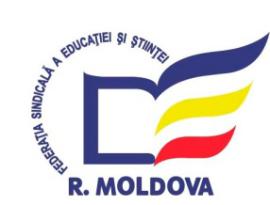 Consiliul Raional Hâncești al Federației Sindicale a Educației și ȘtiințeiPreședinților comitetelor sindicale, organizatorilor sindicali din instituțiile de învățământ preuniversitar și preșcolarale raionului Hâncești   Prin prezenta, Vă informăm  că, în conformitate cu Planul de activitate al Consiliului Raional Hâncești al  Federației Sindicale a Educației și Științei pentru anul 2018, la data de 22 august, în incinta salii de festivități a LT „M. Lomonosov” din orașul Hâncești se va desfășura ședința lărgită a Biroului Executiv al Consiliului Raional Hâncești al Federației Sindicale a  Educației și Științei, cu următoarea ordine de zi: Cu privire la impactul activităților organizatorice, de formare  și informare sindicală desfășurate de organele sindicale ale instituțiilor educaționale ale raionului;                                                                                     Cimpoieșu Ana, președintele CR al FSEȘ;                                              Coraportori: Gurgurov Lilia, Cazacu Vera, Buruiană Nadejda, Danuță Zinovia, Acriș Vera           2. Cu privire la asigurarea condițiilor optime de muncă. Totalurile pregătirii instituțiilor către noul an de studii;                                                                                 Tonu Valentina, șefa DÎ;3. Cu privire la examinarea petițiilor membrilor de sindicat sosite pe adresa Consiliului Raional al Sindicatului Educației și Științei;                                                                                Dubceac Ana, președintele comisiei de cenzori        Începutul ședinței: ora  9.00  Înregistrarea participanților:  de la 8.30 - 9.00  Cheltuielele de deplasare tur-retur, diurnă, vor fi suportate din contul CR al FSEȘ.   Solicităm respectuos conducătorilor de instituții asigurarea prezenței la ședință a liderilor sindicali (temei: Legea Sindicatelor, art.33, pct.5, Codul Muncii Republicii Moldova, art.387, pct.3).   Președintele CR Hâncești al FSEȘ,  Ana Cimpoieșu